Tables and PrintingInsert a table6 columns3 rows Label the top boxes of the first row with T-H-A-N-K-S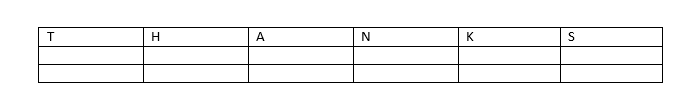 Have students type what they are thankful for. Adjust the width of the columns to fit the text enteredChange the font style and sizeBOLD the letters in T-H-A-N-K-SChange the background color of the pageAdd a border to the page Walk students through where they would go to print